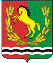 АДМИНИСТРАЦИЯМУНИЦИПАЛЬНОГО ОБРАЗОВАНИЯ РЯЗАНОВСКИЙ СЕЛЬСОВЕТ
АСЕКЕЕВСКОГО РАЙОНА ОРЕНБУРГСКОЙ ОБЛАСТИРАСПОРЯЖЕНИЕ =====================================================================24.02.2020                                       с. Рязановка                                         № 03-рО создании комиссии по пропуску весеннего паводка в 2020 годуВ целях проведения противопаводковых мероприятий:1. Утвердить состав сельской комиссии по пропуску весеннего паводка 2020 года в составе согласно приложению.2. Комиссии определить меры по обеспечению пропуска весеннего паводка до 10 марта 2020 года.3. Обеспечить очистку мостов, труб, водопроводных каналов обеспечивающих пропуск паводка, расчистку улиц, СДК, здания администрации от талого снега.4. Обеспечить бесперебойную работу связи, сохранить телефонно-телеграфные линии и электролинии от разрушений, обеспечить сохранность от разрушений систем водоснабжения, газоснабжения.5. Обеспечить полную готовность всех спасательных, противопожарных, транспортных средств.6. ООО «Елань» (ген. директор Орлов А.И.) рекомендовать создать на время паводка запасы топлива, горюче-смазочных и других  материалов для обеспечения бесперебойной работы предприятий, а также обеспечить сохранность кормов.7. Рекомендовать зав. ФАПом Шевченко Т.А. обеспечить необходимым запасом медикаментов на время весеннего паводка.8. В целях сохранности дорог во время весеннего паводка запретить проезд по внутрипоселковой дороге тяжёлых видов транспорта (трактора, грузовые автомобили с массой более 3,5 тонн) с  10 марта 2020г. по 25 апреля  2020 года.9. Контроль за исполнением настоящего распоряжения оставляю за собой.10. Распоряжение вступает в силу после обнародования.Глава муниципального образования                                             А.В. Брусилов Разослано: администрации района, прокурору района, в дело, ООО «Елань», членам комиссии.Приложение  к распоряжению       главы администрации№ 03-р от 24.02.2020Составкомиссии по пропуску весеннего паводка в 2020 годуВалеев А.Ф.                         председатель комиссии, пенсионер, депутат                                                 Рязановского сельсоветаЕршов С.И.                          зам. председателя комиссии, пожарныйЧлены комиссии:Брусилов А.В.                      начальник штаба ГО, глава администрации                                               МО Рязановский сельсоветСвиридов А.А.                     депутат Рязановского сельсоветаПолуян А.Н.                         электрик «Северные электросети» (по согласованию)Логунов А.Ю.                       пожарный